第19课《一直窝囊的大老虎》精品配套练习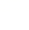 积累与运用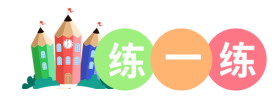 1．看拼音写词语。   bān       jí                yí       duàn          pái    liàn            zá  ɡuō   chè    huàn              xìnɡ    kuī          kù        zi             wā      tǔ  2．下面加点字的读音完全相同的一项是（          ）A．露珠   暴露   露脸	B．角色   丑角   角度C．哄传     哄笑   哄抢	D．啊呀   啊哟   啊，好吧3．下列哪个句子没有描写人物的神态（          ）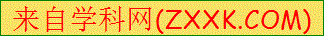 A．他愉快地笑了，脸上的皱纹宛如一朵盛开的金菊。B．明明先是一愣，随即伸手推开，脸涨得通红，可最后还是接受了。C．看着同班的小朋友在台上又唱又跳，边说边比画，我真个羡慕得要死。D．他眼里闪烁着一股怒火，牙齿咬得咯咯作响，好似一头被激怒的狮子。4．在《一只窝囊的大老虎》中，“我”羡慕台上的小朋友的原因是（　　）A．小朋友表演得好，得到了掌声。B．“我”从来没表演过，想去表现自己。C．“我”也想尝尝别人看“我”表演、给“我”鼓掌的味道。D．“我”渴望得到老师的表扬和关注，得到同学的称赞。5．下列说法不正确的一项是（   ）A．《一只窝囊的大老虎》写的是叶至善回忆自己童年时在一次班级演出时扮老虎的故事。B．课文是按照事情发展的顺序记叙的，可以归纳为：期盼参加演出、饰老虎没成功、寻找失败根源三部分。C．演出前后“我”的心理变化过程是：期待→不自信→自豪→紧张。D．“窝囊、糨糊、窟窿、将就”这几个词语中的加点字都是轻声。6．描写在线。（指出下列句子运用的描写方法） A．语言描写   B．心理描写   C．动作描写   D．外貌描写 1．我多想在台上露露脸，尝尝大家都看着我、给我鼓掌是什么味道。(      )2．她看了我半晌才下决心说：“就这样吧，你扮老虎。”(      ) 3．他穿着一件学生装外衣，非常干练。 (      )4．我立刻弯下身子爬上去，嘴里啊呜啊呜直叫。(      )7．读句子，体会作者的心情变化。A．期待表演      B．充满自信      C．紧张、狼狈（1）我多想在台上露露脸，尝尝大家都看着我、给我鼓掌是什么味道。(        )（2）“记住了！”我连忙答应。我有充分的自信。(        )（3）我总算一直演到了躺下来死掉。到底怎么演完的，我一点儿也记不起来，只记得耳边的笑声接连不断。等到幕布拉下，我站起来脱下头罩，满头满脸都是汗珠。(        )8．选词填空。满意        满足1.沟水汩汩，(        )很地响着。2.人生就像一只钟摆，永远在渴望的痛苦和(        )的厌倦之间摆动！懊恼        懊悔3.这种(       )终于引起了长辈的注意。4.我辜负了老师的好意，竟然顶撞了她，回想起来(       )不已。[来源:学|科|网]9．按要求完成句子练习。1．老虎在笼子里不是打瞌睡，就是垂头丧气地踱来踱去。（用加点词语造句）2．我笨拙的表演，把全场的老师同学都逗乐了。他们从没见过这样窝囊的老虎。（用关联词将两句话合并为一句话）3．你把虎皮和头罩穿起来。（修改病句）课内阅读（一）阅读课文片段，回答问题。一只窝囊的大老虎（节选）终于到了星期六，到了下午，到了我们班演出的那个时刻。我穿上老虎皮，套上老虎头，紧张地等候在后台的上场口。忽然背后有人轻轻推了我一把。我知道推我的是老师，立刻弯下身子爬上场去，嘴里啊呜啊呜直叫。只听见台下一阵哄（hōng  hǒng）堂大笑，笑得我脸上一阵热。我已经明白，我笨拙的表演把全场的老师同学都逗乐了，他们从没见过这样窝囊的老虎。我总算一直演到了躺下来死掉。到底怎么演完的，我一点儿也记不起来，只记得耳边的笑声一阵阵接连不断。等到幕布拉下，我站起来摘下老虎头，满头满脸都是汗珠。老师倒没说什么。那位演哥哥的小朋友唉（ài   āi）声叹气地对我说:“你一出场就豁几个虎跳，那就强多了。”我没回答他，可是心里想（     ）是啊（     ）要是我会豁虎跳（     ）这场戏就不至于砸锅了（     ）10．用“/”划去文中带点字错误的读音。11．从文中找出下列词的近义词。愚笨——(            )       等待——(             )12．在文末括号内填上合适的标点。13．用一句话概括片段的主要内容，最合适的选项是（       ）A．“我”排练时的笨拙。B．“我”演大老虎时的紧张和狼狈。14．读画“﹏﹏”的句子，划掉错误的选项。这句话通过（动作     心理）描写，写出了“我”（自责     尴尬）的心情。15．我会边阅读边批注。读到划横线的句子，我深有体会，作的批注是：                                                                                                                 （二）课内阅读。我弯下身子向前爬，老师在一旁不断地提示     向前爬     （再 在   ）向前爬     快站起来       你没看见他们吗       向他们扑过去     唉       你怎么不叫哇   嗓门要大     别忘了你不是猫       你是一只老虎       我还以为扮老虎是最容易不过的了，不用说话，不用露（lòu   lù）脸，没想到也这么难。看来老师对我的演技并不满意，她倒没说什么。那位演哥哥的小朋友话可多了。他说我这只老虎太窝（wō   wē）囊，连豁（huō hōu）虎跳也不会，只会在地上爬。还说他从没见过不会豁虎跳的老虎。随他说去吧，我这个配角（jué     jiǎo）虽然配不上他，可是老师没把我撤换，他也只好将就。终于到了星期六，到了下午，到了我们班演出的那个时刻。[来源:学科网ZXXK]我套上老虎皮，（带     戴）上老虎头罩，紧张地等候在后台的上场口。忽然背后有人轻轻推了我一把。我知道推我的是老师，立刻弯下身子爬上场去，嘴里啊呜啊呜直叫。只听见台下一阵哄（hōnɡ   hǒnɡ）堂大笑，笑得我脸上一阵热。我已经明白，我笨拙（zhuó   zhuō）的表演，把全场的老师同学都逗乐了，他们从没见过这样窝囊的老虎。16．从括号里选择正确的读音或字。17．从文中找出下列词语的反义词，写在括号里。困难（       ）     放松（     ）     糊涂（   ）   灵巧（     ）18．结合上下文理解词语。窝囊：_________________________________________ 将就：________________________________________19．第（     ）段写的是我表演老虎的过程，运用了（     ）描写和（     ）描写。20．请给老师的话加上标点。并写写你对老师话语的理解。21．用“       ”画出一个排比句。这个排比句用在这里起到了什么作用？拓展提升（一）读了下面的短文，不知你对生命是不是有了新认识。______在蛾子的世界里,有一种蛾子名叫“帝王蛾”。以“帝王”来命名一只蛾子,你也许会说,这未免太夸张了吧?但是,当你知道了它是怎样冲破命运的苛刻设定,艰难地走出恒久的死寂,从而拥有飞翔的快乐时,你就一定会觉得那一顶“帝王”的冠冕真的是非它莫属。帝王蛾的幼虫时期是在一个洞口极其狭小的茧中度过的。当它的生命要发生质的飞跃时,这天定的狭小通道对它来讲无疑成了鬼门关。那娇嫩的身躯必须拼尽全力才可以破茧而出。太多太多的幼虫在往外冲杀的时候力竭身亡,不幸成了“飞翔”这个词的悲壮祭品。 有人怀了悲悯（mǐn wén）恻隐之心，企图将那幼虫的生命通道修得宽阔一些。他们拿来剪刀。把茧子的洞口剪大。这样一来，茧中的幼虫不必费多大的力气，轻易就从那个牢笼里钻了出来。但是，所有因得到了救助而见到天日的蛾子都不是真正的“帝王蛾”——它们无论如何也飞不起来,只能拖着丧失了飞翔功能的累赘（áo   zhuì）的双翅在地上笨拙地爬行!原来,那“鬼门关”般的狭小茧洞恰是帮助帝王蛾幼虫两翼成长的关键所在，穿越的时候，通过用力挤压，血液才能顺利送到蛾翼的组织中去；惟有两翼充血，帝王蛾才能振翅飞翔。人为地将茧洞剪大，蛾子的翼翅就失去充血的机会，生出来的帝王蛾便永远与飞翔绝缘。没有谁能够施舍给帝王蛾一双奋飞的翅膀。我们不能成为统辖他人的帝王，但我们完全可以做自己的帝王！当我们遇到了环境恶劣的时候，当我们感叹没有遇到好的机遇的时候，事实上不就是在困难面前、在狭窄的隧道里艰难的穿行吗？假如能够战胜困难，假如能够勇敢的面对，不就可以胜利的穿越它而享受到那美丽的飞行吗？谁会给我们一双高飞的翅膀？谁也不会！只要我们自己！22．请你给短文加上题目。23．给加点的字选择正确的读音。24．结合语境，尝试解释词义。当它的生命要发生质的飞跃时,这天定的狭小通道对它来讲无疑成了鬼门关。飞跃：                                                                                                                 一只鹿在开阔的田野上飞跃前进。飞跃：                                                                                                                 25．文中两次出现，请你说说文中“鬼门关”的作用：26．说说你对文中画横线的句子的理解：27．在我们生活中有不少像“他们拿来剪刀，把茧子的洞口剪大”那样的人和事请你写一个这样的生活事例，并说说你的看法。                                                                                                                 [来源:学.科.网Z.X.X.K]（二）阅读短文，回答问题。学溜冰①从前，有一位体育老师教我们溜冰。②开始时，我不知道技巧，总是跌倒。所以，他给我一把椅子，让我推着椅子溜。③果然，此法甚妙。因为椅子稳当，可以使我站在冰上如站在平地上一般，不再跌跤，而且，我可以推着椅子行进，来往自如。④我想，椅子真是好！⑤于是，我一直推着椅子溜。⑥溜了一个星期之久，有一天，老师来到溜冰场，一看我还在那儿推着椅子呢！这回他走上冰来，yì yán bù fā(　　　)，把椅子从我手中搬走。 ⑦失去了椅子，我不觉惊惶大叫，脚下不稳，跌了下去，我嚷着要那椅子。⑧老师在旁边，看着我在那里叫嚷，无动于衷。我只得zì lì gēng shēng(　　　)，站稳了脚步。我这才发现，我在冰上这样久，椅子已经帮我学了很多。但推椅子只是一个过程，要真正学会溜冰，非得把椅子拿开不可——没有人带着椅子溜冰的，不是吗？⑨不要以为你离开某人就活不下去！⑩更不要使你自己离开某人就活不下去！？世上没有人可以支持你一生！别人可以在必要时扶你一把，但是别人还有别人的事，他不能变成你的一部分，来永远支持你。所以还是拿出力量来，承认“坚持独立，自求多福”这八个字吧！28．根据拼音写词语。29．根据文章的内容，用“‖”把文章分成两部分，并概括每部分的大意。 第一部分：                                                                                                                 第二部分：                                                                                                                 30．“我”初学溜冰时，老师为什么给“我”一把椅子？31．当“我”能推着椅子自如溜冰时，老师为什么又把椅子搬走了？                                                                                                                 [来源:学.科.网]32．你怎样理解文中“椅子”的含义？(　　)A．“椅子”就是“我”溜冰时可以扶着和坐着休息的用具。B．“椅子”是帮助你、支持你的人，是你依赖、依靠的人。33．文章结尾“坚持独立，自求多福”这八个字在全文中起什么作用？34．读了这个故事，你明白了什么道理？答案班级   一段   排练   砸锅   撤换   幸亏   裤子   挖土 2．C3．C4．C5．C6．B     A     D     C7．A     B     C8．满意     满足     懊恼     懊悔9．失败了不要垂头丧气，成功了也不要洋洋得意。     我笨拙的表演之所以把全场的老师同学都逗乐了，是因为他们从没见过这样窝囊的老虎。     你把虎皮和头罩套起来。10．划掉：hǒng        ài11．愚昧     等候12．：，，。13．B14．划掉：动作 尴尬15．这句话写出了“我”的紧张与尴尬心理。16．再lòu wō   huō jué 戴 hōnɡ   zhuō17．容易     紧张     明白     笨拙18．窝囊是指受了委屈心里不痛快，形容人没有能力，胆小怕事，懦弱，没本事。     将就是指对事物不太满意，勉强适应19．5     心理   动作20．“ ， ， ，？ ！ ，？ 。 ， 。”写的是老师对我表演的指导，同时透露着老师对我演技的不满。21．终于到了星期六，到了下午，到了我们班演出的那个时刻。 写出了我盼望已久的心情，为下一段自己的表演打下铺垫。22．不要施舍给我翅膀23．mǐn     zhuì24．事物从旧质到新质的转化；比喻突飞猛进。     飞腾跳跃25．穿越“鬼门关”的时候，通过用力挤压，血液才能顺利送到蛾翼的组织中去；惟有两翼充血，帝王蛾才能振翅飞翔。26．我们都要自强，像帝王蛾那样，勇敢地面对人生的苦与痛。27．示例：有些小学生的爷爷、奶奶舍不得让孩子干活，自己去替孙子孙女值日。我觉得应该让孩子做些力所能及的事情，不要总让别代劳，这样我们都会成长。28．一言不发　自力更生29．①—⑧‖⑨—？ 第一部分：一位体育老师用椅子教“我”溜冰。第二部分：学溜冰给“我”的人生启示。30．因为起初学习溜冰，“我”感觉很困难，老师是想通过椅子让“我”慢慢掌握溜冰的技巧。31．为了让“我”明白要想真正学会溜冰，必须离开椅子自由滑行。32．B33．总结全文，深化主题，点明中心。34．生活中我们不能一味地依赖别人，而应该学会独立[来源:学科网ZXXK]